ПРОЕКТ в первой младшей группе на тему «Домашние животные»МКДОУ детский сад «Солнышко»Воспитатели первой младшей группы:Борисова Валентина АнатольевнаОрлова Инна АнатольевнаВид проекта: краткосрочный  2 недели (с 4.10.2021 – 15.10.2021)Участники проекта: дети 1младшей группы, воспитатели, родители. Пояснительная записка.Знакомство детей с домашними животными и их детёнышами- играет огромную роль в жизни человека. И мы, взрослые, должны научить ребёнка правильному общению с животными.Воспитать в ребёнке мягкость, бережливость, заботу, любовь к четвероногим друзьям, чувствовать их состояние, считаться с их желаниями. Наша задача- донести до детей какие животные живут с человеком и какую пользу они приносят, как ухаживать за ними. Сформировать у детей реалистические знания и гуманное  отношение к животным. Актуальность.Во время работы с детьми мы выяснили , что многие дети не знают домашних животных. Не могут назвать их детенышей, где живут, чем питаются, кто за ними ухаживает. Поэтому мы решили провести этот проект.Воспитание бережного и заботливого отношения к животным- это большое значение в жизни ребёнка.Животные в  доме- важный фактор воспитания, и мы хотим, чтобы наши дети росли добрыми, отзывчивыми, сердечными.Вовлекая ребёнка в совместную деятельность по уходу за домашними животными, взрослые развивают в своём ребёнке чуткость, умение понимать жизнь животных; побуждают к сочувствию; воспитывают готовность помогать делом. Новизна проекта.Заключается в интеграции образовательных областей при организации образовательного процесса; в применении принципов личностно- ориентированного подхода при организации воспитательной работы; в создании условий, способствующих сплочению всех участников образовательных процессов: детей, воспитателей, родителей в ходе совместной работы по реализации проекта.Цель проекта: Дать детям представление о домашних животных и их детёнышах, их внешнем виде, повадках, роль домашних животных в жизни человека. Познакомить детей с названиями домашних животных и их детёнышей, с местом их проживания. Воспитывать любовь, заботу к домашним питомцам.Задачи проекта:Совершенствование и углубление  представления детей младшего возраста о домашних животных и их детёнышах, их характерных особенностях;Совершенствование умения детей ухаживать за домашними животными и их детёнышами;Воспитывать любовь и бережное, заботливое отношение к ним;Помочь родителям формировать у детей потребность в безопасности и любви к домашним животным;Развивать продуктивную деятельность детей, совершенствовать навыки и умения в рисовании;Закрепить умение отвечать на вопросы, вести диалог. Концептуальность проекта:Для того, чтобы сформировать у детей знания и умения по знакомству с домашними животными, необходимо:Дать первоначальные знания о домашних животных;Привлечь родителей, которые помогут детям получить позитивный опыт по отношению к домашним животным.Вид проекта: Познавательно- игровой, краткосрочный.Продолжительность проекта: две недели.Участники проекта: Воспитатели, дети в возрасте 2- 3 года и родители воспитанников.Предполагаемый результат:Дети:усвоят знания об образе жизни домашних животных, их внешнем виде, поведении;научаться правильно называть животных и их детёнышей;узнают какую пользу приносят домашние животные людям;закрепим обобщающие понятия «домашние животные».Родители:повысится интерес к познавательной и продуктивной деятельности, расширят кругозор детей;появится желание завести домашнее животное;установится тесный контакт между взрослыми и детьми.Механизм реализации проекта.Подготовительный этап:Подбор методической литературы по теме.Подготовка дидактического материала, наглядные пособия ( картины, альбомы для рассматривания, настольные игры);Определение целей и задач.Подготовка материала для работы с родителями по знакомству с домашними животными в виде памяток, консультаций, анкет.Составление плана работы.Основной  этап:Беседа с детьми о домашних животных;Чтение рассказов, сказок о домашних животных;Заучивание потешек, стихотворений;Рассматривание картин, альбомов на тему «Домашние животные и их детёныши».Игры- дидактические, словесные, настольные, сюжетно- ролевые, подвижные.Практическая деятельность по решению проблемы, планирование совместной деятельности, вызвать положительное отношение к выполнению практических навыков в рисовании.Ситуационные разговоры с детьми о домашних животных.Заключительный  этап:Фотовыставка «Моё любимое домашнее животное»Создание альбома «Домашние животные»Анкетирование родителей «Моё отношение к домашним животным»План реализации проекта:Образовательные области- виды деятельности.Познавательное развитие: Формирование целостной картины мира «Кто живёт в будке?» «Чей хвост?», «Назови детёнышей», «Назови ласково», «Самый внимательный». Цель – закрепить знания о домашних животных и их детёнышей. (см. приложение 1)Художественно- эстетическое развитие: рисование «Кошечка» . Цель- закрепить знания о домашних животных, желание создавать образ любимого животного, закрепить рисования. (см. приложение 1)Речевое развитие:Развитие речи- рассматривание и обсуждение картины «Домашние животные». Игра «Послушай и назови» (см. приложение 1)Физическое развитие: п/и «Воробушки и кот», «Лохматый пёс», «Кот и мыши», «Лошадки». Цель- активизировать двигательную активность детей. (см. приложение 2)Социально- коммуникативное развитие: д/и «Кто в домике живёт?», «Чьи детки?», «Отгадай, кто это?», «Кто чем питается?», «Чей голос?». Цель- закрепление знаний о домашних животных. (см. приложение 2)Чтение потешек о домашних животных. (см. приложение 3)Беседы «Домашние животные. Корова.», «Домашние животные и их детёныши», «Как надо обращаться с домашними животными», «О домашних животных». (см. приложение 3)Безопасность:  «Домашние животные в жизни ребёнка».Работа с родителями.Консультация «Домашние животные».Анкета « Моё отношение к домашним животным».Цель: повышение знаний родителей о жизни домашних животных, получение информации по данной теме в виде наглядной информации. (см. приложение 4)Достигнутые результаты.Дети: с помощью взрослых у детей появился интерес к домашним животным; появились навыки и умения, знания об уходе за домашними животными; развили творческое мышление из различных источников; с поставленными целями и задачами справились.Родители: вместе с детьми укрепили знания о домашних животных; активно интересовались жизнью детей в детском саду по ознакомлению с домашними животными; ознакомились с консультациями; провели анкетирование; взаимодействовали между детским садом и семьёй.Продукты реализации проекта:Наглядная информация для родителей;Альбом «Домашние животные».Фотовыставка «Мое любимое домашнее животное»Анкетирование среди родителей «Моё отношение к домашним животным»Заключение.С поставленными целями и задачами справились.Закрепили пройденный материал через продуктивную деятельность и чтение художественной литературы.Можно сделать вывод, что благодаря проделанной работе, произошло закрепление и улучшение знаний, обогатился словарь детей по данной теме проекта «Домашние животные». Список литературы: Авдеева Н.Н., Князева О.Л., Стеркина Р.Б. «Безопасность» Спб: «Детство- Пресс», 2012 г.Бондаренко А.К. «Дидактические игры в детском саду». Москва «Просвещение», 1991 г.Венгер Л.А., Дьяченко О.М. «Угадай, как нас зовут?» москва «Просвещение», 2012 г.Голицына Н.С. «Перспективное планирование в детском саду. Первая младшая группа.» Скрипторий, 2015 г.Губанова Н.Ф. «Развитие игровой деятельности». Москва, Мозаика- Синтез, 2014 г.Примерная основная образовательная программа дошкольного образования «От рождения до школы» под ред. Н.Е.Вераксы, Т.С.Комаровой, М.А.Васильевой. Москва, Мозаика- Синтез, 2015 г.Приложение 1Конспект по художественно- эстетическому развитию (рисование) «Кошечка».Цель: Знакомство с кошкой, учить и узнавать её среди игрушек, подражать её голосу. Учить украшать силуэт кошки горизонтальными полосками, делать глазки- «точки» кисточкой; развивать чувство доброты.Ход ООД.Как у нашего Кота,шубка очень хороша!Как у Котика усы,Удивительной красы!Глаза смелые,Зубки белые.Воспитатель показывает иллюстрацию полосатой кошки. Дети её рассматривают.Воспитатель: Какой котёнок?  (маленький, полосатенький)Воспитатель: Полоски какие? (чёрные)Воспитатель: На картинке Киска у нас полосатая, а у Вас « голая» и просит она нас её помочь.Давайте, ребятки, оденем нашу Киску! Нарисуем ей полосочки и будет она у нас усатая- полосатая.Смотрите, как я буду её одевать. Я, беру в руки кисточку, обмакиваю её в гуашь, придерживаю левой рукой листок и начинаю проводить линию от одной стенки силуэта до другой. Веду не отрывая руки всей кистью. Опять макнула в гуашь, отступила от верхней полоски вниз, и, снова провожу линию. И кошечка моя одела свою шубку.Теперь давайте и Вы оденьте своего котёнка.Воспитатель: Молодцы! Какие красивые у нас получились котята.Физкультминутка.Кошка очень хороша,Ходит мягко, не спеша,Сядет- умывается,Лапкой вытирается.Вопросы к детям:Что мы рисовали?Какого цвета полоски?Как проводили линии?Выставка работ.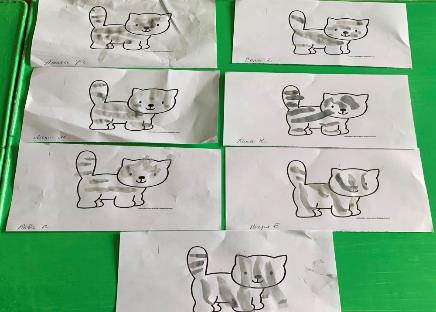  Конспект по формированию целостной картины мира.Тема: «Кто живёт в будке?»Цель: Закрепить представления о домашних животных и их детёнышах. Упражнять в употреблении глаголов: лает, кусает, прыгает, охраняет. Закрепить умение произносить звукоподражание с разной высотой голоса; способствовать формированию осторожного обращения с незнакомыми животными.Оборудование: макет будки, игрушка «Собака», миска, косточка.Ход ООД.Вот щенок озорной,Он с лохматой головой.Бегает и лает,Во дворе играет.Воспитатель: Ребята, что это у нас за дом такой? (будка), Кто живёт в  будке? (собака), Как она лает? (Гав- гав), Собачка большая или маленькая? (большая). Кто у собачки детки? (щенята). Давайте вместе с вами покажем как лает большая собака и маленькие щенята? (учимся передавать разницу в высоте голоса при звукоподражании, закрепляем глагол «лает»)Кто хочет покормить собачку, дать ей косточку?Для чего нужна мисочка? (чтобы лакать водичку и есть еду)Физкультминутка.Вот собачка Жучка,Хвостик закорючка.Зубы острые,Шёрстка пёстрая. Гав.Воспитатель: Молодцы! Хорошо Вы изображали собачку Жучку. Но вот беда, убежали от неё щенята и она не может их найти. Поможем?Д/и «Найди маму»Воспитатель дает детям детёнышей домашних животных и просит найти среди них щенят. В заключении воспитатель напоминает, что к животным нельзя подходить близко без разрешения взрослых. Конспект  по развитию речи в первой младшей группе.Тема: «Домашние животные и их детёныши.»Игра «Послушай и назови.»Цель: Знакомство детей с домашними животными их детёнышами; учить, называть и сравнивать их по величине; развивать память, речь, внимание, любознательность; обогащать словарный запас; воспитывать любовь к животным.Материал: сюжетные картинки с домашними животными и их детёнышами.Ход ООД.Воспитатель загадывает загадки.С хозяином дружит, дом сторожит?живёт под крылечком, хвост колечком? (собака) Показ картинки.Мордочка усатая, шубка полосатая.Часто умывается, но с водой не знается,Кто это? ( кошка) Показ картинки.Сама пёстрая, ест зелёную траву,Дает полезное молоко. Кто это? (Корова) Показ картинки.Длинная грива, скачет ретиво.Твёрдые копыца, дайте ей воды напиться. Кто это? (лошадь) Показ картинки.Воспитатель:У собаки маленький….(щенок)А у кошки маленький…(котёнок)У коровы …(телёнок)А у лошади … (жеребёнок)Посмотрите, мама- кошка большая, а котёнок какой? (маленький)Щенок маленький, а собака какая? (большая)Лошадь большая, а жеребёнок какой? (маленький)Телёнок маленький, а корова какая?  (большая)Физкультминутка.У коровы есть ребёнок,Брык- брык, скок- скок,А зовут его телёнокБрык- брык, скок- скок.Воспитатель: А вы знаете как заботятся животные о своих детёнышах? Они кормят их молоком, чистят их шёрстку языком, согревают и защищают их.Как заботятся животные о детёнышах?  (ответы детей)Воспитатель: Что любит есть котёнок? (молоко, сметану)А что любит есть щенок? (мясо, косточки)Что ест жеребёнок? (травку, хлеб)А что любит корова? (Травку)Д/и «Послушай и назови.»Раздаются голоса животных и надо назвать кому из животных они относятся.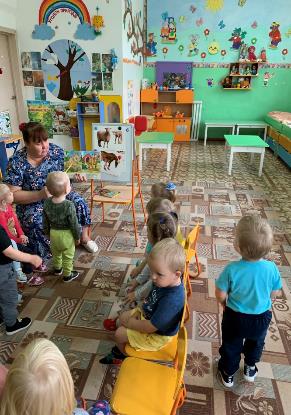  Конспект  по развитию речи в первой младшей группе.Тема: «Мамины детки.»Цель: знакомить детей с домашними животными и их детёнышами; Знать части тела, какие совершают движения и что любят есть.  Развивать зрительное восприятие,  внимание, мышление, речь. Обогащать словарь детей .  Уметь образовывать слова с уменьшительно-ласкательным значением.Словарь: Пушистый, большой, маленький, длинный, короткий, мягкий, шершавый.Материал:  домик с бабкой и дедкой и домашними животными; кошка с котёнком, собака со щенком, корова с телёнком, свинья с поросёночком, лошадь с жеребёнком.Ход ООД:Воспитатель: В домике у бабы с дедом живут домашние  животные. Взрослое животное и его детёныш. Послушайте про кого я говорю:         «Маленькие лапки, а в лапках цап-царапки». Кто это? Правильно, дети. Это – кошка.Картина кошка с котенком.«Какая мама-кошка»? – «кошка большая, пушистая, громко мяукает».«Какой детёныш?» - «котенок маленький, пушистенький, голосок тоненький, мяукает тихо». Любят есть рыбку, лакать молоко, умеют ходить, бегать, прыгать, лазать, кувыркаться. Если кошку обидеть – она больно царапается и фырчит, у кошки на лапках есть коготки-царапки. У котенка они тоже есть.Воспитатель: «Мама-кошка очень любит своего котенка. Она его умывает по утрам, но не водой, а язычком. Она их вылизывает. Вот так.» (Показывает языком имитационные движения «Кошка вылизывает котенка»)дети повторяют за воспитателем. Воспитатель показывает на части тела котёнка и просит детей называть их ласково (части тела котёнка маленькие) лапка, ушко, хвостик, спинка, животик, носик. Кошка умыла котёнка, кошка ласковая, заботливая, любит своего котёнка.Еще во дворе есть конура и там живет  собачка со щенком.  Воспитатель говорит загадку:«Гладишь – ласкается, дразнишь – кусается?» Кто это? Правильно, собака.Рассказ детей о внешнем виде собаки и щенка, как они разговаривают, как двигаются, что любят есть.(собака большая, щенок маленький, собака громко лает «гав-гав-гав», щенок тихо тявкает «тяф-тяф-тяф», любят косточки, мясо).А в хлеву живёт корова с теленком.«Му-му-му, молока кому?» Да, это корова. Описать с детьми корову и телёнка (корова большая, у нее рога, длинный хвост, она бодается, у телёнка нет рожек, они не выросли или очень маленькие рожки, сам он маленький, тихо мычит «му-му-му»; корова мычит громко, протяжно «мму-у-у».Любят травку).Чтение потешки «Ходит, бродит по лужку рыжая корова.Даст она нам к вечерку молочка парного.»Рядом с коровой живёт свинья с поросёнком.«Спереди – пятачок, сзади – крючок,  посредине  спинка, на спинке – щетинка».Да, это свинка. Описать с детьми свинью и поросёнка (свинья большая, у неё на шкурке щетинки, она шершавая; поросёнок похож на маму, хвост крючком, нос пятачком, только маленький, на спинке у него мягкий пушок; свинья хрюкает громко «хрю-хрю-хрю», а поросёнок визжит «и-и-и-и-и» и хрюкает тихо).А вот и помощница деда- лошадь с жеребенком.«У кого хвост и грива?» Да, это лошадка. Описать с детьми лощадь и жеребёнка (лошадь большая, говорит громко «ржёт»; жеребёнок маленький, похож на маму, говорит тихо «и-и-и-и-гого»). Любят травку.Воспитатель: «Ребята, а почему этих животных называют домашними?»Правильно. Потому что они живут у человека. Послушайте стихотворение Л. Парамоновой:К домашним животным мы тех отнесём,С которыми в тесном контакте живём:Коровы и лошади,Мы их укрываем в тепле от мороза.Их кормим и поим.Их ласково гладим, всегда бережём.Они к нам привязаны, очень послушныИ к голосу нашему неравнодушны.Они нам дают молоко и сметану,Другие нас возят везде неустанно,А третьи наш дом охраняют,Еду от мышей сберегают.Приложение 2Физическое развитие:П/и  «Лошадки»Цель: Закрепить прямой голоп, ориентировка в пространстве; имитация голоса лошади.П/и «Кот и мыши.»Цель: Учить детей бегать легко, на носках, не наталкиваясь друг на друга; ориентироваться в пространстве, менять движения по сигналу воспитателя.П/и «Воробушки и кот.»Цель: приучать детей бегать в разных направлениях, не наталкиваясь друг на друга; быть внимательными.П\и «Лохматый пёс.»Цель: Бег в разных направлениях не толкая друг друга; умение произносить слова текста: «Вот лежит лохматый пёс, лёг уткнувши в лапы нос.Тихо, мирно он сопит.Может дремлет, может спит.А попробуй, сунься, вор,в миг залает на весь двор.» Социально- коммуникативное развитие: Д/и «Отгадай, кто это?»Цель: найти животное по описанию. Д/и «Кто чем питается?»Цель: Закрепить название корма, питья и из чего он ест. Д/и «Чья мама?»Цель: Учить находить маму и её детёныша; умение правильно их называть. Д/и «Кто в домике живёт?»Цель: Закреплять правильное произношение звуков; развивать речевое дыхание детей. Д/и «Чей хвост?»Цель: Развивать внимание, память, мышление; правильно называть у кого какой хвост. Приложение 3Пальчиковые игры: «Коза рогатая»Идет коза рогатаяЗа малыми ребятамиКто кашку не ест,Молоко не пьет,Забодаю, забодаю!» «Подставляй ладошкуРасскажу про кошкуБудем пальчики считать?Раз-два-три четыре-пятьВот – кулак,А вот – ладошка.На ладошку села кошка!И крадётся потихоньку…Видно мышка там живёт.» «Кто в деревне живет?Лежебока- рыжий кот.Маленький теленок,Желтенький цыпленок,Белая овечка,Мышка под крылечком.Раз, два, три, четыре, пять.Их не трудно сосчитать.»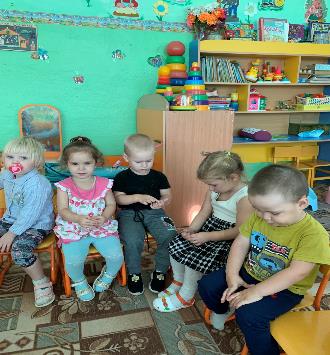  Стихи и потешки: Кисонька-мурысонька,Откуда пришла?-Целый день я, кисонька,Гусяток пасла.Идет коза рогатая,Идет коза бодатая,Ножками: топ! Топ!Глазками: хлоп! Хлоп.Наша- то хозяюшкаСметлива была.Всем в избе работушкуК празднику дала:Чашечку собачка моет языком,Мышка собирает крошки под окном,По столу котище лапкою скребет.Половичку курочка венечком метет.Там котик усатыйПо садику бродит.А козлик рогатыйЗа котиком ходит;И лапочкой котикПомадит свой ротик;А козлик седоюТрясет бородою.В. ЖуковскийА. Барто.Идет бычок качается,Вздыхает на ходу:-Ох, доска кончается,Сейчас я упаду!Я люблю свою лошадку,Причешу ей шерстку гладко,Гребешком приглажу хвостикИ верхом поеду в гости.Нет. Напрасно мы решилиПрокатить кота в машине:Кот кататься не привык-Опрокинул грузовик.«Кискино горе»Плачет киска в коридореУ нее большое горе:Злые люди бедной кискеНе дают украсть сосиски!Беседа в младшей группе на тему «Домашние животные. Корова»Цель: Продолжать знакомить детей с домашними животными, формировать доброжелательное отношение к животным,желание заботится о них, закрепить знания о молочных продуктах.Ход беседы.Воспитатель: Ребята сегодня к нам в гости пришел гость, а кто это вы узнаете, отгадав загадку.Ест траву, жуёт, мычит…Погладить мне велитИ даст нам парного молока.(это корова Зорька)А как коровка разговаривает? А как называют детеныша коровы?(«Муу» и теленок)Воспитатель: корова- домашнее животное!Летом коровка пасется на лугу и ест свежую траву, а зимой корова ест сухую травку и живет в коровнике. А кто мне скажет, как называется сухая трава? (сено). Человек его заготавливает летом, а зимой кормит коровку.Физкультурная минутка «Коровушка»Я коровушку своюРанним утром подою.Я поглажу ей бока:Дай детишкам молока.Воспитатель: А молоко, какое ? (белое, вкусное, полезное). Зачем нам нужно пить молоко? (чтобы быть сильными, крепкими, здоровыми) Беседа «Домашние животные и их детеныши»Цель: знания детей о жизни домашних животных и их детенышей; развивать воображение, любознательность, память и мышление детей; воспитывать бережное отношение к животным.Воспитатель: сейчас я буду показывать картинки, а Вы будете называть кто это.- Посмотрите, кто здесь нарисован? (корова)- Как мычит корова? (низким голосом «Мму-у-у»)- А кто рядом с ней? (теленок)- Как он мычит? (тоненько «Мму-у-у»)- Корова большая? А теленок? (а теленок маленький)- А это кто? (лошадь)-Правильно, а как лошадь ржет? (громко «И-го-го»)- А как зовут детеныша лошади? (жеребенок)- Как он ржет? (тоненьким голосом «И-го-го»)- Лошадь большая? А жеребенок какой? (ответы детей)Обобщаю ответы детей: правильно, ребята, лошадь большая. Жеребенок маленький.- Кто же на картине нарисован? (свинья)- Как хрюкает свинья? (громко «Хрю-хрю»)- А кто детеныш у свиньи? (поросёнок)- Как он хрюкает? (тихо «Хрю-хрю»)- Посмотрите, а кто на этой картинке изображён? (собака)- А как она лает? (громко «Гав-гав»)- А кто рядом с нею? (это ее детеныш - щенок)- Как тявкает щенок? (тихо «Тяв-тяв»)- Собака большая? А какой щенок? (а щенок маленький)- А это кто? (кошка)- Как мяукает кошка? (громко «Мяу-мяу»)- Как зовут детеныша кошки? (котенок)- Как мяукает котенок? (тихо «Мяу-мяу»)Молодцы, ребята, вы все правильно мне называли. Мы теперь сможем ухаживать за домашними животными.Игра-беседа «Как надо обращаться с домашними животными»Цели: закрепить характерные особенности домашних животных; воспитывать заботливое отношение к животным, учить осторожно обращаться с ними;Воспитатель: Ребята, каких домашних животных, которые живут с нами, вы знаете? (Корова, лошадь, коза.)Воспитатель: Где живут домашние животные? (Рядом с человеком.)Воспитатель: Какие у них домики? (Сараи, коровники, свинарники, конюшни.)Воспитатель: Каких животных можно держать дома?Я умею чисто мыться —Не водой, а язычком.Мяу! Как мне часто снитсяБлюдце с теплым молочком! (Кошка.)Гладишь — ласкается,Дразнишь — кусается. (Собака.)У кого дома живет кошка? Как ее зовут? Какая она?У кого дома живет собака? Как ее зовут? Какая она?Воспитатель: А если животное живет у нас дома, кто за ним должен ухаживать? (Люди, дети.)Воспитатель:  Как котенок просит есть? (Мяу-мяу.)Воспитатель: Как щенок просит есть? (Гав-гав.)Воспитатель: На улице много чужих собак и кошек, которые живут в подъездах и подвалах. Они грязные. От грязи дети могут заболеть и попасть в больницу. Нельзя трогать чужих собак и кошек, потому что они могут царапнуть или укусить.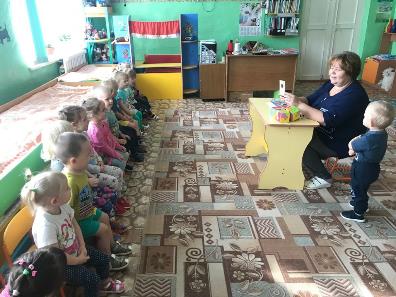 Приложение 4АНКЕТА ДЛЯ РОДИТЕЛЕЙ«МОЕ ОТНОШЕНИЕ К ДОМАШНИМ ЖИВОТНЫМ»Какие домашние животные у Вас дома?  2.Часто ли Вы заводили в доме новых животных?  3.По чьему желанию в доме появились животные? 4.Если бы у Вас был выбор и возможность держать домашнееживотное, то какое бы вы предпочли: собаку, кошку, рыбок,птиц, экзотических животных? 5.Кто в качестве друга подходит вам больше: человек или домашнееживотное? 6.Какое событие Вам тяжелее пережить:смерть домашнего животногопотерю большой суммы денег;разлад с добрым человеком? 7.Если бы у Вас совсем не было денег, то что бы Вы продали:единственное праздничное платье;домашнее животное?8.Вы стали бы наказывать (ругать) своего ребенка, если бы увидели, что он:отрывает мухе лапы;дергает кошку за хвост;кидает камни в собаку;пачкает только что надетую одежду? 9.Если бы Ваш ребенок попросил домашнее животное, то Вы:купили бы то, что он просит;сказали бы, что на это нет денег;купили бы то, которое хотите сами? 10.Заводя домашнее животное, Вы рассчитываете:найти в нем друга;улучшить свое материальное положение, продавая щенков или котят;приобрести новый опыт в общении?11.Если бы у вас был выбор, животное какого пола Вы выбрали бы:мужского;женского? 12.Если бы волшебник превратил Ваше животное в человека, то кем бы оно стало:другом (подругой);отцом (матерью);ребенком;мужем (женой)Любящий, сочувствующий животным родитель вырастит подобного себе ребенка. ВСЕГО ВАМ ДОБРОГО!Консультация «Домашние животные»Ребенок, который научиться ухаживать за своим животным, будет с ним добр и терпелив, получит бесценный опыт и научится относиться к людям таким же образом. Безответственное отношение к животному повредит и ребенку и животному. Забота о животном помогает ребенку развить коммуникативные навыки. 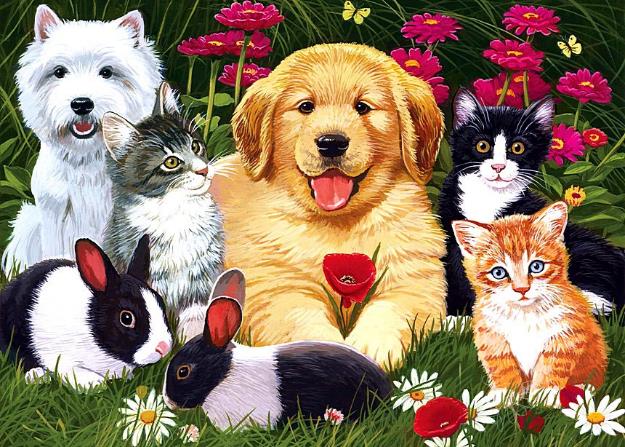 Однако основные принципы гласят:Маленькие дети (до 3-4 лет) не могут контролировать свою агрессию и злость, поэтому должны находиться под присмотром родителей, когда общаются с животными.Родители должны контролировать заботу о животном, даже если они считают что их ребенок достаточно взрослый и в состоянии позаботиться о питомце. Если ребенок стал безответственным по отношению к животному, родителям придется взять заботу на себя.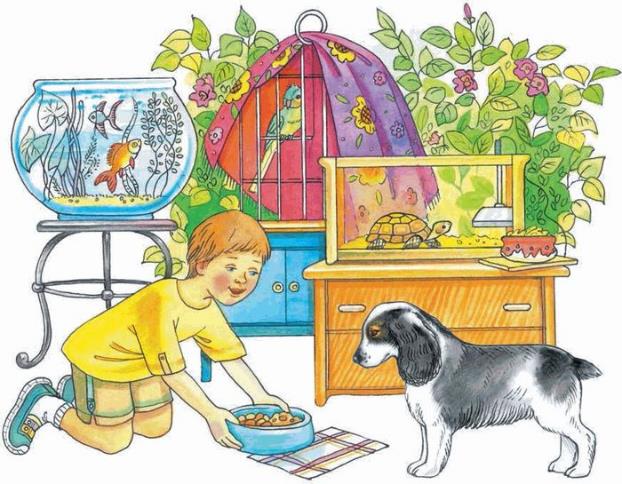 Ребенку необходимо спокойно, не ругая его напоминать, что животные как люди нуждаются в еде, воде.Родители несут в себе ролевую модель поведения для своего ребенка, поэтому ребенок учится ответственности, за домашнее животное, наблюдая за своими родителями.Что дает ребенку домашнее животное? Дети, которые выросли с домашним животным, имеют много преимуществ. Установление хороших отношений с животным повышает самооценку ребенка и уверенность в своих силах, а так же помогает в установлении доверительных отношений с людьми. Хорошее взаимоотношение с животным развивает невербальную коммуникацию, чувство сопричастности и сострадания. Животные преподносят детям уроки о жизни, рождении, болезнях, несчастных случаях, смерти и тяжелой утрате.Они вырабатывают ответственное отношение в детях, которые о них заботятся. Они устанавливаю связь ребенка с природой. Учат уважать других.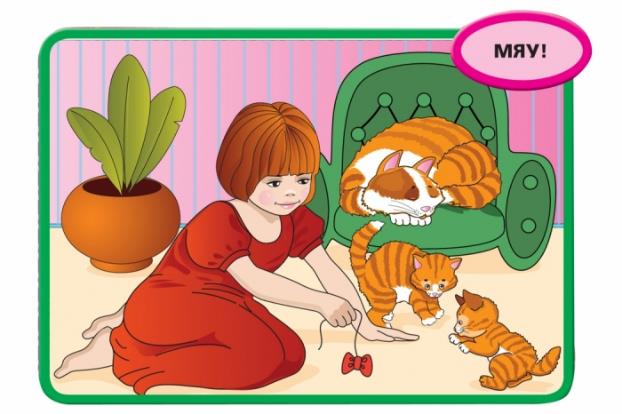 Домашние животные в жизни ребёнка.В жизни каждого родителя наступает момент,  когда его малыш обращается с просьбой о покупке домашнего животного, обычно это кошки или собаки.. конечно у взрослых найдется много отговорок,  чтоб не заводить питомца : необходимо делать прививки, много шерсти, микробы, выгуливать питомца, родителей понять можно, а ребенка – необходимо, но стоит задуматься так ли это плохо если малыш уже готов заботиться о ком то еще, ребенок взрослеет, хочет,  чтоб его жизнь была наполнена чем-то важным, стремиться помогать, приносить пользу, в характере формируются положительные стороны, например такие качества как сочувствие сострадания и любовь, преданность, забота, ответственность. Общение с животным также повлияет на качества характера - он может стать более открытым, внимательным и дружелюбным почувствовав себя более значимым в жизни питомца проявляя заботу.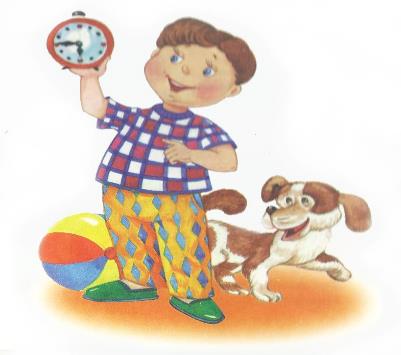 В настоящее время много различных увлечений, но также можно отметить, что дети мало находятся на свежем воздухе, большую часть времени проводят за компьютерными играми, но если, взвесив за и против - домашний питомец тоже могут стать хорошим другом.Нужно выяснить у ребенка насколько сильное его желания, рассказать об ответственности, которая предстоит, разъяснить минусы.   И попытаться понять мотивы, насколько велико желание вашего малыша, поговорите с ребенком честно объясните ваши сомнения ваши желания и нежелания, и пусть он примет решения сам, обсудив, сможете прийти к какому либо совместному решению тем самым вы уйдете от его капризов потому что если скажите однозначное - «нет!» ребенок вас не поймет, последуют упрямство и капризы,   конфликта всегда можно избежать, если найти правильный выход, тем самым сохраните доверительное отношения между вами, учитесь правильно объяснять, больше разговаривать с ребенком тем самым научите его рассуждать,  ведь в жизни много разных ситуаций.Как подметили ученые - выбор животного зависит от типа темперамента человека, от его особенностей потребностей, например кошки помогают компенсировать человеку потребность в телесном контакте, в спокойствии и независимости, собаки – это воплощение живого эмоционального контакта, коммуникабельности, замечательный пример самоконтроля. Поэтому стоит задуматься так ли плохо, если у вас дома появиться любимец, который принесет в ваш дом радость, и добавит свежее направление в воспитании ребенка, например, сблизит вас с малышом, он больше будет доверять вам.Животное в доме не просто игрушка, но и воспитатель, так что если ребенок растет вместе с животным, он получает бесценный опыт общения и с ними, и с окружающими.Дети искренне и непосредственно тянутся к животным, и если Вы замечали – это взаимно: кошки и собаки намного терпимее к детям, чем к взрослым. Заводить ли домашних животных или не заводить – решают, к сожалению, не дети, поэтому не у каждого мальчика и не у каждой девочки есть свой домашний питомец.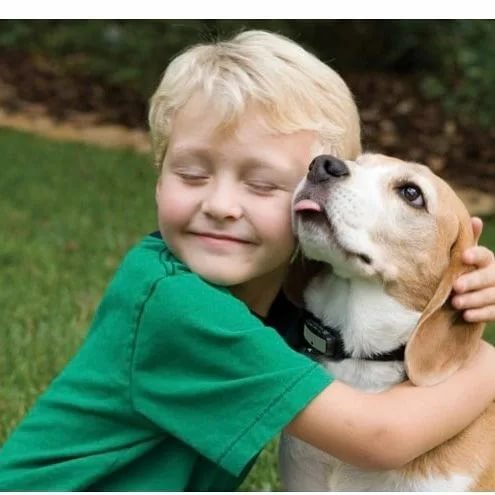 ФОТОВЫСТАВКА «МОЕ ЛЮБИМОЕ ДОМАШНЕЕ ЖИВОТНОЕ»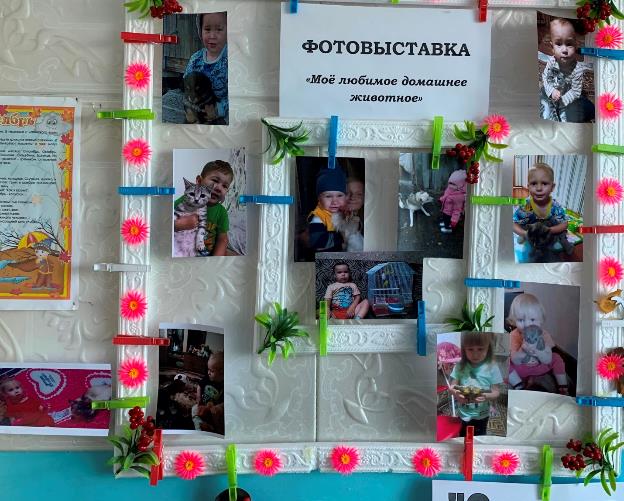 